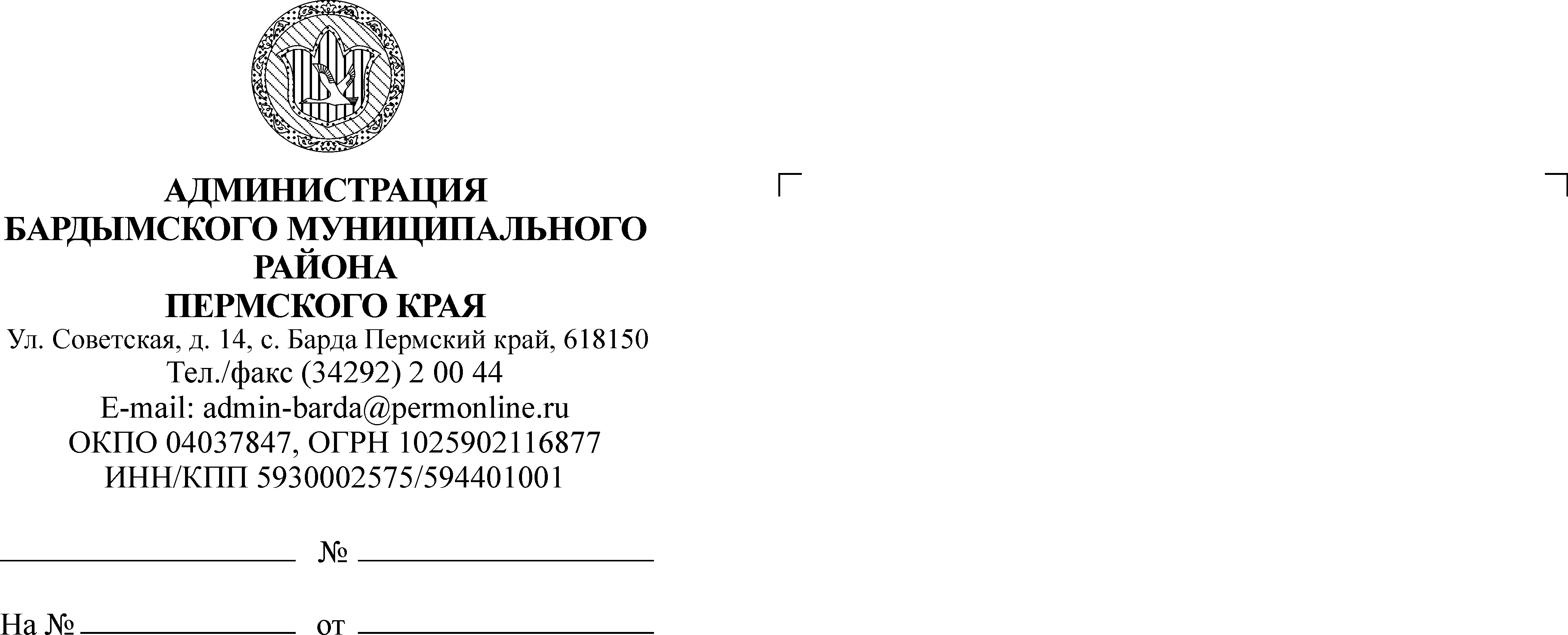 ЗЕМСКОЕ СОБРАНИЕБАРДЫМСКОГО МУНИЦИПАЛЬНОГО РАЙОНАПЕРМСКОГО КРАЯДВАДЦАТЬ ПЯТОЕ ЗАСЕДАНИЕРЕШЕНИЕ28.02.2018					  		                          № 381 О назначении   аудитораКонтрольно-счетной палаты Бардымского муниципального районаВ соответствии с Федеральным законом от 07.02.2011 № 6-ФЗ «Об общих принципах организации и деятельности контрольно-счетных органов субъектов Российской Федерации и муниципальных образований», Федеральным законом от 06.10.2003 № 131-ФЗ «Об общих принципах организации местного самоуправления в Российской Федерации», Уставом Бардымского муниципального района, Земское Собрание Бардымского муниципального районаРЕШАЕТ:	1. Назначить на должность аудитора Контрольно-счетной палаты Бардымского муниципального района: Трушникову Алсу Альфредовну.	3. Настоящее решение опубликовать в районной газете «Тан» («Рассвет») и на официальном сайте Администрации Бардымского муниципального района www.barda-rayon.ru.Председатель Земского СобранияБардымского муниципального района			                Х.Г.Алапанов28.02.2018